Arbeitsplan     NMS KematenVor-/Nachname: _________________ Klasse: _4_(Schüler/in)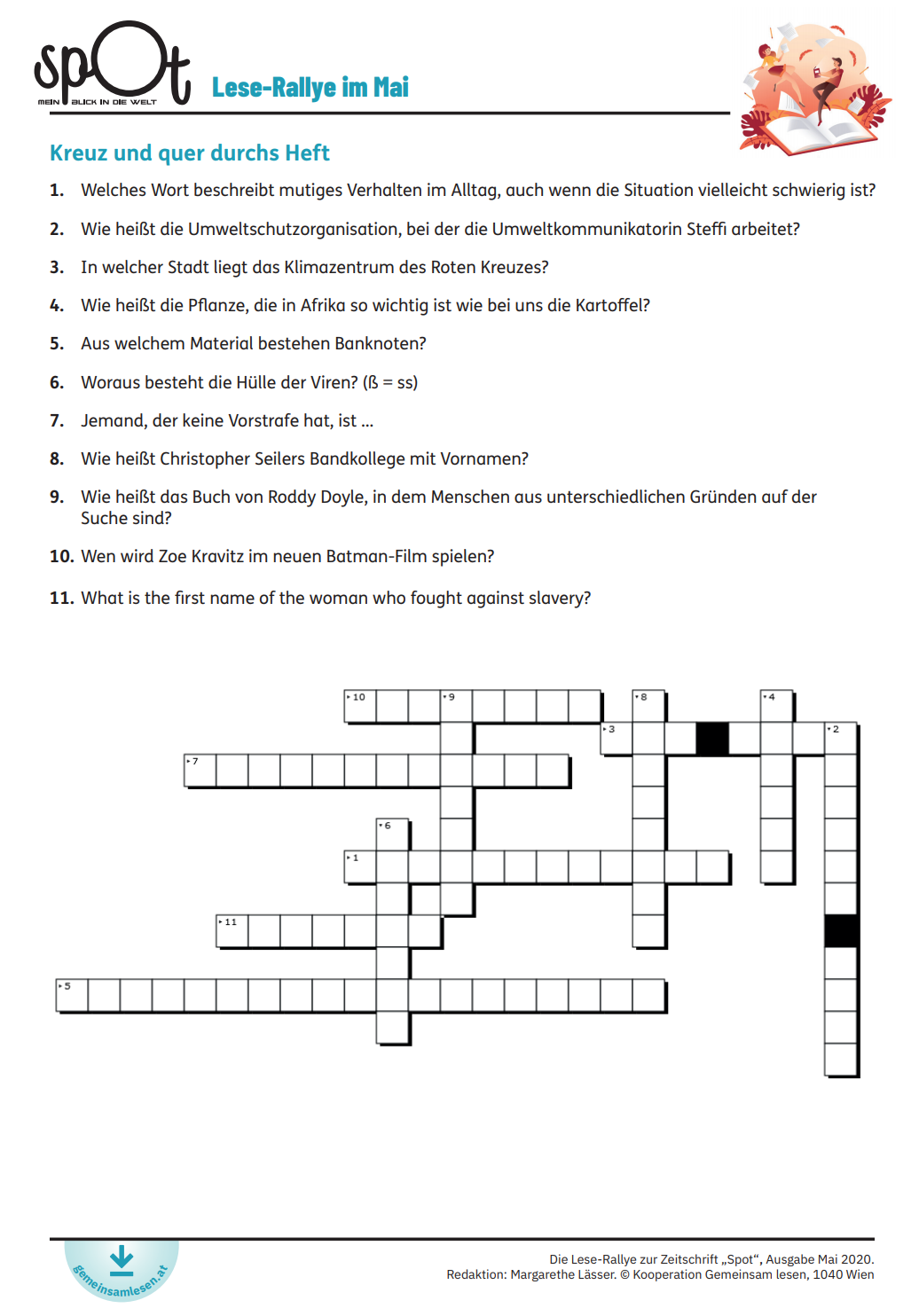 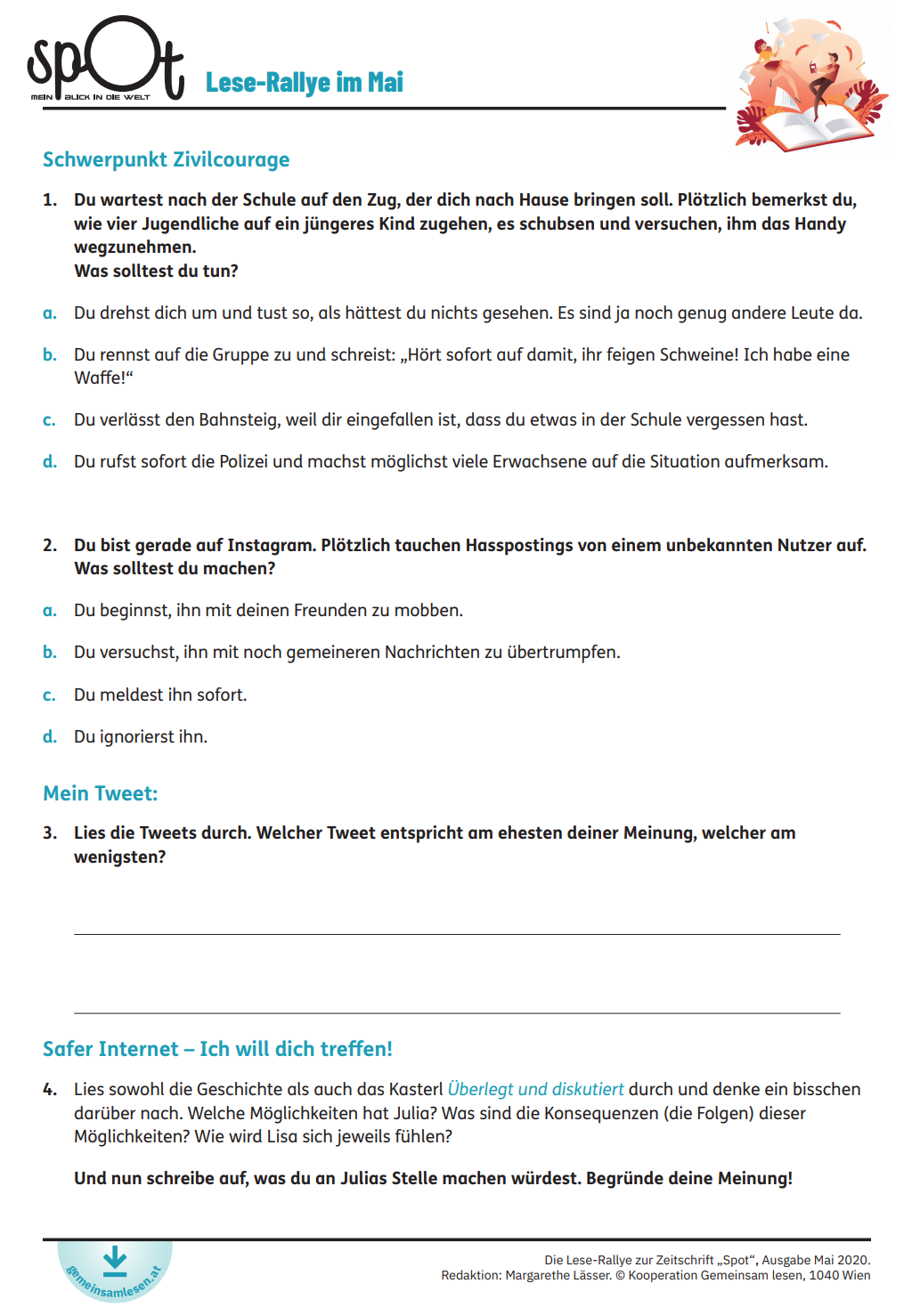 Fach: DEUTSCH___________________Plan Gruppe B18.05. – 20.05.2020Aufgabenstellung:Arbeitsmaterial (drücke STRG und klicke auf den Link)Erledigt am:Überprüfe zuerst deine Arbeiten von letzter Woche mit Hilfe der Lösungsblätter und stelle Falsches richtig!Die Lösungen findest du online auf unserer Homepage!Du sollst dich in den nächsten drei Tagen mit dem Spot Heft Mai beschäftigen. Den Link zum Onlineheft findest du beim Arbeitsmaterial (siehe Spalte rechts)https://www.flipsnack.com/gemeinsamlesen/07-spot/full-view.htmlLöse nun mit dem Onlinespot die Leserallye möglichst genau und gewissenhaft. Alle Aufgaben sind zu machen! Die Arbeitsblätter zur Rallye findest du auf den Folgeseiten!Wenn du im Moodlekurs für die 4. Klassen noch Übungen offen hast, erledige diese!